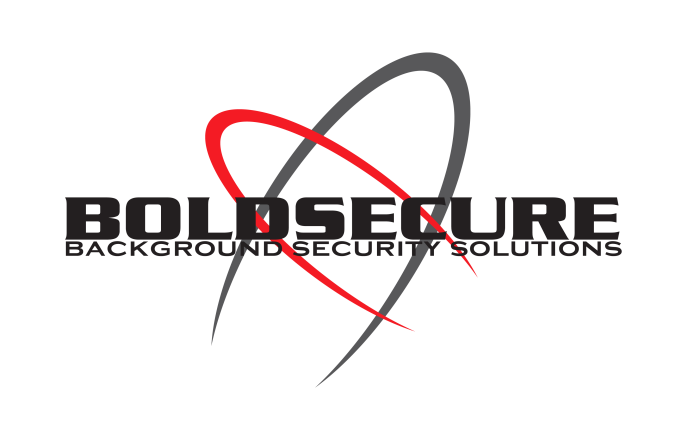 Official Name: _______________________________________________________________________________Street Address: _____________________________________________________________________________________Suite/Room/Floor: ________________________________________ City:  ______ State/Zip: _____________________Directors Full Name: ______________________________________________________________________________Email Address: ________________________________________ Contact Number:  _____________________________Administrator Full Name:  ___________________________________________________________________________Email Address: ________________________________________ Contact Number:  _____________________________User Name/ Account Set Up: _________________________________________________________________________ Password (lower case letters and numbers): ____________________________________________________________Purpose for obtaining reports: ________________________________________________________________________One Commercial Reference (Required):Name: _______________________________________________ Contact Number: _____________________________A copy of Tax Exempt Certificate will need to be submitted with the completion and submission of this application.I (WE) AFFIRM THAT THE INFORMATION CONTAINED HEREIN IS TRUE, CORRECT, AND COMPLETE, TO THE BEST OF MY (OUR) KNOWLEDGE AND BELIEF. 
As of January 1, 2013, employers required to follow the FCRA must provide new and updated notices to applicants and employees. The recently created Consumer Financial Protection Bureau ("CFPB") issued these new requirements and deadlines. The CFPB (Consumer Financial Protection Bureau )  is now the enforcement authority over the FCRA. Prior to the creation of this new federal agency, the Federal Trade Commission enforced the FCRA.
 
Under the FCRA, an employer must certify that it: (1) notified the applicant/ employee and obtained that individual's permission to get a consumer report; (2) complied with all of the FCRA requirements; and (3) will not discriminate against the applicant or employee or otherwise misuse the information, as provided by any applicable federal or state equal opportunity laws or regulations. 

Before an employer may reject a job application, reassign or terminate an employee, deny a promotion, or take any other adverse employment action based on information in a consumer report, the employer must give the applicant or employee: (1) a notice that includes a copy of the consumer report relied upon in making the decision; and (2) a copy of a summary of Rights Under the Fair Credit Reporting Act.
 
The 2013 change includes modification to the mandatory "Summary of Rights" form. This form is a standard notice that must be provided to an applicant or employee subject to an investigative consumer report or when a "pre-adverse action" notice is sent to an applicant or employee. A copy of the new notices is available at www.consumerfinance.gov.
 
The purpose of obtaining a background check is to determine if the applicant or employee is suitable for the job position. The check can be done either before making an offer of employment, right after making an offer of employment conditioned on a satisfactory background check, or when considering an existing employee for another position. By signing this you agree that you understand the above information and will be abide by the CFPB summary of rights for your employees, volunteers or clients. I certify that the information in the report will be used for no other Purpose than what is mentioned above. Please read 15 USC § 1681e (a).Signed by: _____________________________________________________ Date: _____________________________